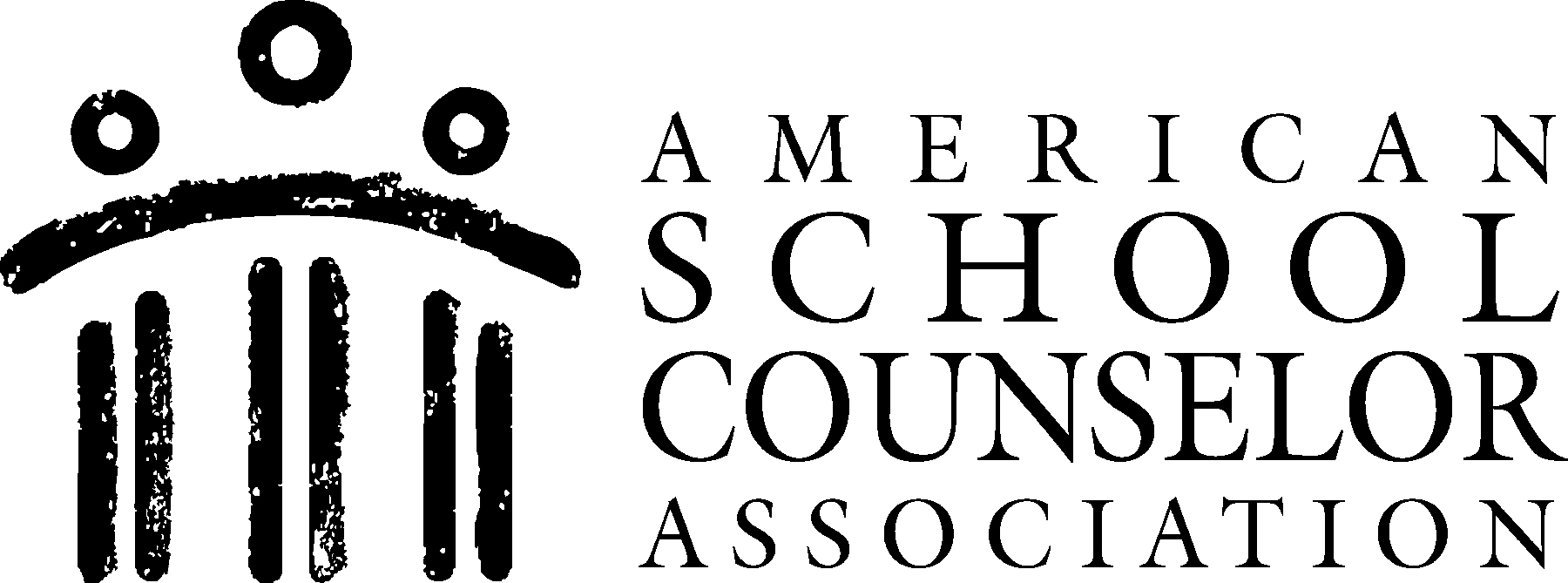 SCHOOL COUNSELING CORE CURRICULUM RESULTS REPORTSCHOOL COUNSELING CORE CURRICULUM RESULTS REPORTSCHOOL COUNSELING CORE CURRICULUM RESULTS REPORTSCHOOL COUNSELING CORE CURRICULUM RESULTS REPORTSCHOOL COUNSELING CORE CURRICULUM RESULTS REPORTSCHOOL COUNSELING CORE CURRICULUM RESULTS REPORTSCHOOL COUNSELING CORE CURRICULUM RESULTS REPORTGoalGoalCollege/ Career- Students will determine their Holland Codes and match their interests, abilities and goals with career possibilities.College/ Career- Students will determine their Holland Codes and match their interests, abilities and goals with career possibilities.College/ Career- Students will determine their Holland Codes and match their interests, abilities and goals with career possibilities.College/ Career- Students will determine their Holland Codes and match their interests, abilities and goals with career possibilities.College/ Career- Students will determine their Holland Codes and match their interests, abilities and goals with career possibilities.College/ Career- Students will determine their Holland Codes and match their interests, abilities and goals with career possibilities.College/ Career- Students will determine their Holland Codes and match their interests, abilities and goals with career possibilities.College/ Career- Students will determine their Holland Codes and match their interests, abilities and goals with career possibilities.College/ Career- Students will determine their Holland Codes and match their interests, abilities and goals with career possibilities.College/ Career- Students will determine their Holland Codes and match their interests, abilities and goals with career possibilities.College/ Career- Students will determine their Holland Codes and match their interests, abilities and goals with career possibilities.College/ Career- Students will determine their Holland Codes and match their interests, abilities and goals with career possibilities.Lessons and Activities Related to Goal:Lessons and Activities Related to Goal:Lessons and Activities Related to Goal:Lessons and Activities Related to Goal:Lessons and Activities Related to Goal:Lessons and Activities Related to Goal:Lessons and Activities Related to Goal:Lessons and Activities Related to Goal:Lessons and Activities Related to Goal:Lessons and Activities Related to Goal:Lessons and Activities Related to Goal:Lessons and Activities Related to Goal:Lessons and Activities Related to Goal:Lessons and Activities Related to Goal:Grade LevelGrade LevelGrade LevelLesson TopicLesson Will Be Presented In Which Class/ SubjectASCA Domain, Standard and CompetencyASCA Domain, Standard and CompetencyASCA Domain, Standard and CompetencyCurriculum and MaterialsProjected Start/EndProcess Data (Projected number of students affected)Perception Data (Type of surveys/ assessments to be used)Outcome Data (Achievement, attendance and/or behavior data to be collected)Implications9th 9th Personal Interests InventoryPersonal Interests InventoryPE ClassCareer Domain ASCA;Standard A: Students will acquire the skills to investigate the world of work in relation to knowledge of self and to make informed career decisions.C:A1.8 Pursue and develop competency in areas of interestC:A1.9 Develop hobbies and vocational interestsStandard B: Students will employ strategies to achieve future career goals with success and satisfaction.C:B1.2 Identify personal skills, interests and abilities and relate them to current career choiceC:B1.4 Know the various ways in which occupations can be classifiedStandard C: Students will understand the relationship between personal qualities, education, training and the world of work.C:C2.1 Demonstrate how interests, abilities and achievement relate to achieving personal, social, educational and career goals.Career Domain ASCA;Standard A: Students will acquire the skills to investigate the world of work in relation to knowledge of self and to make informed career decisions.C:A1.8 Pursue and develop competency in areas of interestC:A1.9 Develop hobbies and vocational interestsStandard B: Students will employ strategies to achieve future career goals with success and satisfaction.C:B1.2 Identify personal skills, interests and abilities and relate them to current career choiceC:B1.4 Know the various ways in which occupations can be classifiedStandard C: Students will understand the relationship between personal qualities, education, training and the world of work.C:C2.1 Demonstrate how interests, abilities and achievement relate to achieving personal, social, educational and career goals.Career Domain ASCA;Standard A: Students will acquire the skills to investigate the world of work in relation to knowledge of self and to make informed career decisions.C:A1.8 Pursue and develop competency in areas of interestC:A1.9 Develop hobbies and vocational interestsStandard B: Students will employ strategies to achieve future career goals with success and satisfaction.C:B1.2 Identify personal skills, interests and abilities and relate them to current career choiceC:B1.4 Know the various ways in which occupations can be classifiedStandard C: Students will understand the relationship between personal qualities, education, training and the world of work.C:C2.1 Demonstrate how interests, abilities and achievement relate to achieving personal, social, educational and career goals.“Career Clusters Interest Survey” for each participant“Discover Careers That Fit You” survey by ICPAC for each participant “Holland’s Theory and Career Choice” handout by Lawrence K. Jones for each participantWriting materials – pens or pencilsPre/Post TestMay 7th, 2015634 ninth graders participated in the “Personal Interests Inventory” lesson plan. 85% of the ninth graders could identify at least three personal interests and how these pertain to career choices.Percent of students in school activities related to their interests increased from 38% to 45%.Students will be able to identify their career interests and will have more information on what college/career path to take to pursue their interests. 